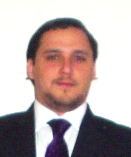 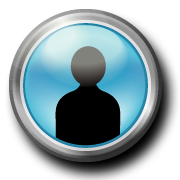 MG. ING. CRISTIAN SANTANDERsantander.cristian@gmail.comIngeniero Industrial, Universidad Tecnológica Nacional, FRBA. Magister en Marketing y Comunicación, Universidad de San Andrés.Profesor Adjunto Interino en Comercialización, Ingeniería Industrial, UTN, FRBA.Profesor Adjunto Interino en Evaluación de Proyectos, Ingeniería Industrial, UTN, FRBA.Actualmente se desempeña como CEO de Santabros S.A. (www.santabros.com.ar) y Cognitive Digital Agency (www.cognitive.la) empresas vinculada a la consultoría en desarrollo estratégico de negocios, nuevos canales y mercados y comercialización de nuevas tecnologías dirigido tanto a clientes locales como internacionales en el ámbito privado y público. Desde el grupo empresario, es responsable de los desarrollos de aplicaciones cloud y marcas: www.whatabot.com, www.smsfacil.com.ar, www.emailfacil.com.ar, www.turnonet.com. Entusiasta de la Inteligencia Artificial participo del desarrollo de uno de los primeros BOTs conversacionales vía Whatsapp de Argentina, trabajando con la plataforma de Procesamiento del Lenguaje Natural (NPL) de Google.Cuenta con 12 años de experiencia docente en la UTN-FRBA. Publica periódicamente artículos sobre temáticas profesionales y académicas.Anteriormente trabajó más de 15 años en puestos locales y regionales en cargos gerenciales y directivos en empresas multinacionales como Citibank, C&A y Falabella y nacionales como Inelco SA, en puestos vinculados al Marketing Estratégico y Táctico, Data Mining y Modelos Predictivos, Redes Neuronales y Deep Learning, Desarrollo de Nuevos Negocios y Proyectos de Inversión.Vea el perfil completo en: https://www.linkedin.com/in/cristiansantander/